CURRICULUM VITAE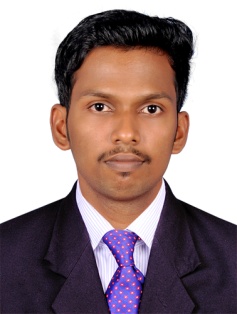 VINEETH	City – DubaiEmail: vineeth.382857@2freemail.com Career statementIn pursuit of challenging career in an esteemed organization that will embrace new and innovative ideas for growth and development and also grow with the company.EducationDegree: BSc Computer scienceCalicut University                  2013HSS  : Science(Kerala board)2010ExperienceAccount Assistant and Office AdministratorRise Operative Nidhi Pvt Ltd 2016July to 2018 FebruarySkills‌Accounting software     : Tally Erp9Applications                   : MS office, MS word ,MS ExcelOperating Systems: Windows 7StrengthHas good knowledge and experience in accounts.Strong communication skills, Organization and planning skills. Ability to achieve success through teamworkResponsibilitiesVerified financial statement, ledger and account to ensure that the accurate correction are done.Confirmed that daily transaction are recorded with supporting documentations for audit.Prepared and sustained that account payable and receivable reports.Reviewed documentation which include reports, statement, records and memo to gather all the information.Ensure the compliance of the systems and procedure on gold loandebentures,moneytransfer, marketing audit and other operation area.Personal DetailsPassport DetailsDeclarationI have by declaration that the above mentioned details are furnished above are correct to the   best of my knowledge and belief.Date of Birth :05th February 1993Nationality	:IndianMarital Status	   :SingleLanguages Known  :English, Hindi, MalayalamDate of issue               : 17.04.2014Date of issue               : 17.04.2014Date of expiry             : 16.04.2024Date of expiry             : 16.04.2024Place of issue              : MalappuramPlace of issue              : MalappuramVisa status: Visit Visa, 